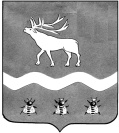 Межведомственная комиссия по охране трудаВ ЯКОВЛЕВСКОМ МУНИЦИПАЛЬНОМ РАЙОНЕ692361, с. Яковлевка, пер. Почтовый, 7, т./ф. (42371) 91620 Р Е Ш Е Н И Е № 8от «22» мая 2023 года   11.00     В связи с тем, что руководителю СПК колхоза «Полевой» Павлу Алексеевичу Кравчуку в период посевных работ не было возможности принять участие на заседании  межведомственной комиссии по охране труда в Яковлевском муниципальном районе, принято решение рассмотреть вопрос: «О выполнении решения МВК по охране труда в Яковлевском муниципальном районе от 10 октября 2023 года «О работе администрации СПК колхоза «Полевой» председатель Павел Алексеевич Кравчук по соблюдению законодательства об охране труда по состоянию на 19 июня 2023 года (Об организации проведения предварительных и периодических медицинских осмотров работников. Об обеспечении работников спецодеждой, спецобувью и другими средствами индивидуальной защиты. О прохождении обучения по охране труда. О проведении специальной оценки условий труда. Об оценке профессиональных рисков на рабочих местах.  О подготовке документов по охране труда, наличие которых носит обязательный характер)» 19 июня 2023 года.Председатель межведомственной комиссии   по охране труда в Яковлевском районе,заместитель главы Администрации Яковлевского муниципального района                                                       С.А. Шилов                                                                 Межведомственная комиссия по охране трудаВ ЯКОВЛЕВСКОМ МУНИЦИПАЛЬНОМ РАЙОНЕ692361, с. Яковлевка, пер. Почтовый, 7, т./ф. (42371) 91620 Р Е Ш Е Н И Е № 8от «22» мая 2023 года   11.00     В связи с тем, что руководителю СПК колхоза «Полевой» Павлу Алексеевичу Кравчуку в период посевных работ не было возможности принять участие на заседании  межведомственной комиссии по охране труда в Яковлевском муниципальном районе, принято решение рассмотреть вопрос: «О выполнении решения МВК по охране труда в Яковлевском муниципальном районе от 10 октября 2023 года «О работе администрации СПК колхоза «Полевой» председатель Павел Алексеевич Кравчук по соблюдению законодательства об охране труда по состоянию на 19 июня 2023 года (Об организации проведения предварительных и периодических медицинских осмотров работников. Об обеспечении работников спецодеждой, спецобувью и другими средствами индивидуальной защиты. О прохождении обучения по охране труда. О проведении специальной оценки условий труда. Об оценке профессиональных рисков на рабочих местах.  О подготовке документов по охране труда, наличие которых носит обязательный характер)» 19 июня 2023 года.Председатель межведомственной комиссии   по охране труда в Яковлевском районе,заместитель главы Администрации Яковлевского муниципального района                                                       С.А. Шилов                                                                 